Домашнее задание от 13.01.20, 16.01.20«Серый кот» Играйте указательным пальцем правой руки песенку по нотам на клавиатуре ф-но, в ритме и произнося слова:Се-рый КОТ у во-РОТМур-мур-МУР нам по-ЁТ.у ко-ТА вор-ко-ТА ко-лы-бель-ка хо-ро-ША.Упражняйтесь до тех пор, пока исполнение не будет уверенным и без ошибок.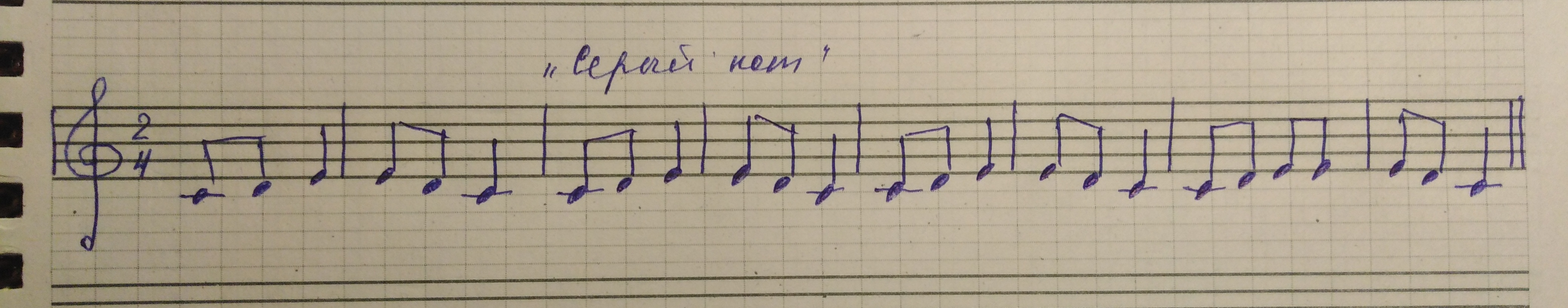 Пропишите ноты со знаком диез.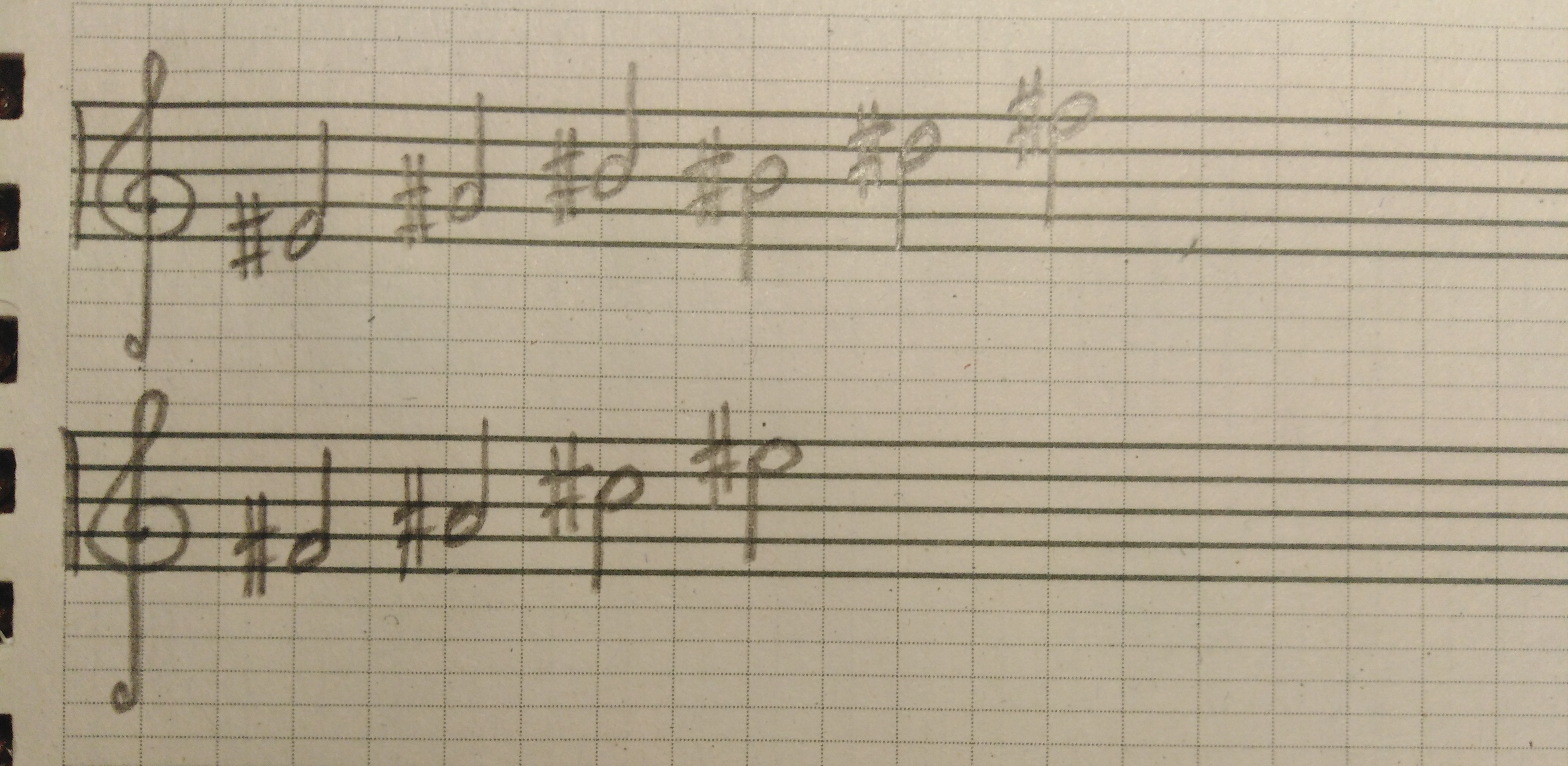 Выучите ритм наизусть (см. прошлое дз). 